О проведении публичных слушаний по проекту генерального плана муниципального образования Соль-Илецкий городской округ Оренбургской областиВ соответствии с Федеральным законом от 06.10.2003  № 131-ФЗ «Об общих принципах организации местного самоуправления в Российской Федерации», на основании статьи 5.1, 24, 28 Градостроительного кодекса Российской Федерации, руководствуясь Уставом муниципального образования Соль-Илецкий городской округ, а также решением Совета депутатов от 17.07.2019 № 798 «Об утверждении Порядка организации и проведения публичных слушаний, общественных обсуждений на территории муниципального образования Соль-Илецкий городской округ Оренбургской области», в целях обеспечения устойчивого развития территории Соль-Илецкого городского округа, обеспечения учета интересов граждан, постановляю:1. Провести публичные слушания по проекту генерального плана муниципального образования Соль-Илецкий городской округ Оренбургской области (далее - проект генерального плана).2. Организацию и проведение публичных слушаний возложить на отдел архитектуры, градостроительства и земельных отношений администрации муниципального образования Соль-Илецкий городской округ.3. Публичные слушания  по проекту генерального плана провести в населенных пунктах, подведомственных территориальным отделам администрации Соль-Илецкого городского округа Оренбургской области (далее – территориальные отделы), по следующему графику: 3.1. Саратовский территориальный отдел: 28 ноября 2023 г. в 10:00 час. по местному времени в с. Саратовка, ул. Центральная, 26 (для жителей населенных пунктов: рзд. Денной, ст. Илецк Второй, пос. Кирпичный завод, рзд. 24 км); 3.2. Трудовой территориальный отдел: 28 ноября 2023 г. в 12:00 час. по местному времени в с. Трудовое, ул. Алехина, 37. 3.3. Ветлянский территориальный отдел:28 ноября 2023 г. в 14:30 час. по местному времени в с. Ветлянка, ул. Советская, 54. 3.4. Буранный территориальный отдел:29 ноября 2023 г. в 11:00 час. по местному времени в с. Буранное ул. Кооперативная, 26А (для жителей населенных пунктов: рзд. Базырово, х. Запальное).3.5. Линевский территориальный отдел: 29 ноября 2023 г. в 14:00 час. по местному времени в с. Линевка, ул. Кызыл-Юлдузская, 58 (для жителей населенных пунктов: х. Каблово, рзд. Уютный).3.6. Изобильный территориальный отдел:30 ноября 2023 г. в 10:00 час.  по местному времени в с. Изобильное, ул. А. Смирнова, 2 (для жителей населенных пунктов: ст. Цвиллинга).3.7. Цвиллингский территориальный отдел: 30 ноября 2023 г. в 14:00 час. по местному времени в пос. Дивнополье, ул. Совесткая, 41  (для жителей населенных пунктов: пос. Землянский).3.8. Новоилецкий территориальный отдел:  1 декабря 2023 в 11:00 по местному времени в с. Новоилецк, ул. Советская, 59  (для жителей населенных пунктов: пос. Крутые горки, рзд. Тираж).3.9. Покровский-Троицкий территориальный отдел: 1 декабря 2023 г. в 14:00 час.  по местному времени в с. Покровка, ул. Ахметгалиева, 26 (для жителей населенных пунктов: с. Покровка, с. Троицк, с. Ивановка).3.10. Тамар-Уткульский территориальный отдел:4 декабря 2023 г. в 10:00 час. по местному времени в с. Тамар-Уткуль, ул. Рабочая, 1.3.11. Первомайский территориальный отдел:4 декабря 2023 г. в 12:00 час. по местному времени в с. Первомайское, ул. Мира, 12 (для жителей населенных пунктов: с. Егинсай, аул Талды-Кудук).3.12. Кумакский территориальный отдел:4 декабря 2023 г. в 14:00 час. по местному времени в с. Кумакское, ул. Центральная, 26.3.13. Красномаякский территориальный отдел:5 декабря 2023 г. в 10:00 час. по местному времени в пос. Маякское, ул. Центральная, 31 (для жителей населенных пунктов: с. Ащебутак, с. Елшанка, пос. Малопрудное, пос. Ракитное).3.14. Перовский территориальный отдел:5 декабря 2023 г. в 12:00 час. по местному времени в с. Перовка, ул. Советская, 12 (для жителей населенных пунктов: с. Мещеряковка).3.15. Михайловский территориальный отдел:5 декабря 2023 г.  в 14:00 час.  по местному времени в с. Михайловка, ул. 50 лет Октября, 2 (для жителей населенных пунктов: с. Беляевка, с. Смирновка).3.16. Боевогорский территориальный отдел:6 декабря 2023 г. в 10:00 час. по местному времени в с. Боевая Гора, ул. Таврическая, 36 (для жителей населенных пунктов: х. Корольки, ст. Маячная, рзд. 23 км,  х. Роте Фане, х. Чкаловский).3.17. Дружбинский территориальный отдел:6 декабря 2023 г. в 12:00 час. по местному времени в с. Дружба, ул. Школьная, 9 (для жителей населенных пунктов: рзд. Розенберг).3.18. Пригородный территориальный отдел:7 декабря 2023 г. в 10:00 час. по местному времени в пос. Шахтный, ул. Школьная, 2 а (для жителей населенных пунктов: пос.  Дом инвалидов).3.19. Угольный территориальный отдел:7 декабря 2023 г. в 12:00 час. по местному времени в с. Угольное, ул.  Совесткая, 25 (для жителей населенных пунктов: рзд. 25 км., с. Сухоречка).  3.20. Григорьевский территориальный отдел:7 декабря 2023 г. в 14:00 час. по местному времени в с. Григорьевка, ул. Советская, 80 (для жителей населенных пунктов: д. Возрождение, пос. Казанка, рзд. 26 км., ст. Чашкан, пос. Чашкан, рзд. 27 км).4. Отделу архитектуры, градостроительства и земельных отношенийадминистрации муниципального образования Соль-Илецкий городской округ разместить проект генерального плана муниципального образования Соль-Илецкий городской округ Оренбургской области на официальном сайте Соль-Илецкого городского округа (https://soliletsk.orb.ru/).5. Контроль за исполнением настоящего постановления возложить на первого заместителя главы администрации городского округа – заместителя главы администрации городского округа по строительству, транспорту, благоустройству и ЖКХ – В.Н. Полосухина.6. Оповещение о публичных слушаниях разместить на информационных стендах в следующих населенных пунктах: с. Саратовка, рзд. Денной, ст. Илецк Второй,  пос. Кирпичный завод, рзд. 24 км., с. Трудовое, с. Ветлянка, с. Буранное, рзд. Базырово, х. Запальное, с. Линевка, х. Каблово, рзд. Уютный, с. Изобильное, ст. Цвиллинга, пос. Дивнополье, пос. Землянский, с. Новоилецк, пос. Крутые горки, рзд. Тираж, с. Покровка, с. Троицк, с. Ивановка, с. Тамар-Уткуль, с. Первомайское, с. Егинсай, аул Талды-Кудук, с. Кумакское, пос. Маякское, с. Ащебутак, с. Елшанка, пос. Малопрудное, пос. Ракитное, с. Перовка, с. Мещеряковка, с. Михайловка, с. Беляевка, с. Смирновка, с. Боевая гора, х. Корольки, ст. Маячная, рзд. 23 км,  х. Роте Фане, х. Чкаловский, с. Дружба, рзд. Розенберг, пос. Шахтный, пос. Дом инвалидов, с. Угольное, рзд. 25 км., с. Сухоречка, с. Григорьевка, д. Возрождение, пос. Казанка, рзд. 26 км., ст. Чашкан, пос. Чашкан, рзд. 27 км. 7. Настоящее постановление вступает в силу после его подписания и подлежит размещению в следующих источниках: в газете «Илецкая Защита»,  в средстве массовой информации в сетевом издании – «Правовой портал муниципального образования Соль-Илецкий городской округ Оренбургской области» https://pravo-soliletsk.ru/, на сайте администрации Соль-Илецкого городского округа https://soliletsk.orb.ru/.Разослано: в дело, организационный отдел,  отдел архитектуры, градостроительства и земельных отношений, заявителю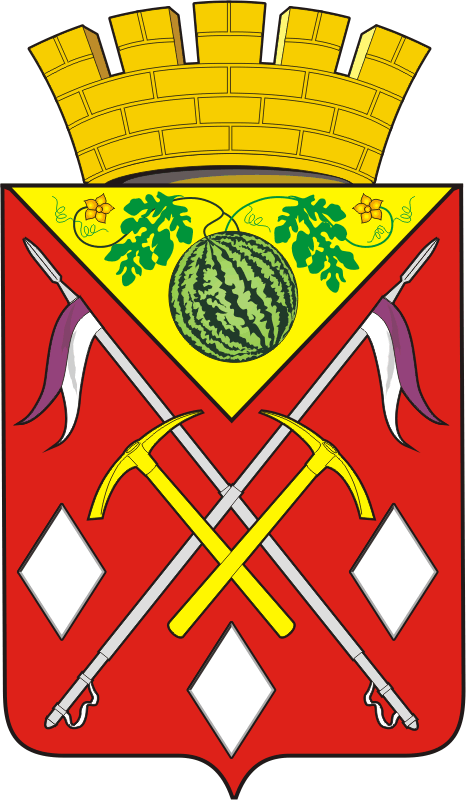 ГЛАВАМУНИЦИПАЛЬНОГООБРАЗОВАНИЯСОЛЬ-ИЛЕЦКИЙГОРОДСКОЙ ОКРУГОРЕНБУРГСКОЙ ОБЛАСТИПОСТАНОВЛЕНИЕ23.11.2023 № 2-пГлава муниципального образованияСоль-Илецкий городской округ			В.И. Дубровин